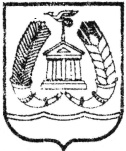 АДМИНИСТРАЦИЯ ГАТЧИНСКОГО МУНИЦИПАЛЬНОГО РАЙОНАЛЕНИНГРАДСКОЙ ОБЛАСТИПОСТАНОВЛЕНИЕ - проектОт __________     										    № ________Об утверждении административного регламента по    предоставлению     муниципальной   услуги «Выдача разрешения на создание места (площадки) накопления твёрдых коммунальных отходов» на территории МО «Город Гатчина» Гатчинского муниципального района Ленинградской областиВ соответствии с Градостроительным кодексом Российской Федерации, Федеральным законом от 27.07.2010 № 210-ФЗ «Об организации предоставления государственных и муниципальных услуг», Федеральным законом от 06.10.2003 № 131-ФЗ «Об общих принципах организации местного самоуправления в Российской Федерации», руководствуясь Уставом Гатчинского муниципального района и Уставом МО «Город Гатчина», постановлением администрации Гатчинского муниципального  района от 03.06.2011 № 2307 «О порядке разработки и утверждения административных регламентов  предоставления  муниципальных услуг», постановлением администрации Гатчинского муниципального района от 28.05.2015 № 1931 «Об утверждении ответственных лиц за формирование сведений и предоставление информации о муниципальных услугах для ведения реестров муниципальных услуг и за подготовку административных регламентов МО Гатчинского муниципального района и МО «Город Гатчина»,                    ПОСТАНОВЛЯЕТ:1. Утвердить административный регламент по предоставлению муниципальной услуги «Выдача разрешения на создание места (площадки) накопления твёрдых коммунальных отходов» на территории МО «Город Гатчина» Гатчинского муниципального района Ленинградской области», согласно приложению к настоящему постановлению.2. Настоящее постановление вступает в силу со дня его официального опубликования в газете «Гатчинская правда» и подлежит размещению на официальном сайте Гатчинского муниципального района. 3. Контроль исполнения настоящего постановления возложить на заместителя главы администрации Гатчинского муниципального района по городскому хозяйству Фараонову Е.Ю.Н.И. Федоров, 3-81-39